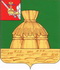 АДМИНИСТРАЦИЯ НИКОЛЬСКОГО МУНИЦИПАЛЬНОГО РАЙОНАПОСТАНОВЛЕНИЕ23.03.2022 года		                                                                                                                      № 208г. НикольскО внесении изменений в муниципальную программу «Энергосбережение и развитие жилищно-коммунального хозяйства Никольского муниципального района на 2020-2025 годы», утвержденную постановлением администрации Никольского муниципального района от 14.11.2019 № 1133В соответствии со статьей 179 Бюджетного кодекса РФ, постановлением администрации Никольского муниципального района от 06.08.2014 года № 831 «Об утверждении Порядка разработки, реализации и оценки эффективности муниципальных программ Никольского муниципального района Вологодской области», администрация Никольского муниципального района ПОСТАНОВЛЯЕТ:1.Внести в муниципальную программу «Энергосбережение и развитие жилищно-коммунального хозяйства Никольского муниципального района на 2020-2025 годы», утвержденную постановлением администрации Никольского муниципального района от 14.11.2019 № 1133, (далее – муниципальная программа) следующие изменения:1.1 Приложение 3 к подпрограмме 2 муниципальной программы изложить в новой редакции   согласно приложения 1 к настоящему Постановлению.	2. Настоящее постановление вступает в силу после официального опубликования в районной газете «Авангард» и подлежит размещению на официальном сайте администрации Никольского муниципального района в информационно-телекоммуникационной сети «Интернет».Руководитель администрации						Никольского муниципального района                                                                                         А.Н. БаданинаПриложение 1 к Постановлению администрации Никольского муниципального районаот 23.03.2022года № 208                                                                                                                                         (Приложение 3 к подпрограмме 2 муниципальной программы)- объемы финансирования подлежат ежегодному уточнению исходя из возможностей бюджета на очередной финансовый год.ФИНАНСОВОЕ ОБЕСПЕЧЕНИЕФИНАНСОВОЕ ОБЕСПЕЧЕНИЕФИНАНСОВОЕ ОБЕСПЕЧЕНИЕФИНАНСОВОЕ ОБЕСПЕЧЕНИЕФИНАНСОВОЕ ОБЕСПЕЧЕНИЕФИНАНСОВОЕ ОБЕСПЕЧЕНИЕФИНАНСОВОЕ ОБЕСПЕЧЕНИЕФИНАНСОВОЕ ОБЕСПЕЧЕНИЕФИНАНСОВОЕ ОБЕСПЕЧЕНИЕФИНАНСОВОЕ ОБЕСПЕЧЕНИЕподпрограммы 2 «Рациональное природопользование и охрана окружающей среды Никольского муниципального района   на 2020 – 2025 годы» муниципальной программы «Энергосбережение и развитие жилищно-коммунального хозяйства Никольского муниципального района на период 2020-2025 годы»подпрограммы 2 «Рациональное природопользование и охрана окружающей среды Никольского муниципального района   на 2020 – 2025 годы» муниципальной программы «Энергосбережение и развитие жилищно-коммунального хозяйства Никольского муниципального района на период 2020-2025 годы»подпрограммы 2 «Рациональное природопользование и охрана окружающей среды Никольского муниципального района   на 2020 – 2025 годы» муниципальной программы «Энергосбережение и развитие жилищно-коммунального хозяйства Никольского муниципального района на период 2020-2025 годы»подпрограммы 2 «Рациональное природопользование и охрана окружающей среды Никольского муниципального района   на 2020 – 2025 годы» муниципальной программы «Энергосбережение и развитие жилищно-коммунального хозяйства Никольского муниципального района на период 2020-2025 годы»подпрограммы 2 «Рациональное природопользование и охрана окружающей среды Никольского муниципального района   на 2020 – 2025 годы» муниципальной программы «Энергосбережение и развитие жилищно-коммунального хозяйства Никольского муниципального района на период 2020-2025 годы»подпрограммы 2 «Рациональное природопользование и охрана окружающей среды Никольского муниципального района   на 2020 – 2025 годы» муниципальной программы «Энергосбережение и развитие жилищно-коммунального хозяйства Никольского муниципального района на период 2020-2025 годы»подпрограммы 2 «Рациональное природопользование и охрана окружающей среды Никольского муниципального района   на 2020 – 2025 годы» муниципальной программы «Энергосбережение и развитие жилищно-коммунального хозяйства Никольского муниципального района на период 2020-2025 годы»подпрограммы 2 «Рациональное природопользование и охрана окружающей среды Никольского муниципального района   на 2020 – 2025 годы» муниципальной программы «Энергосбережение и развитие жилищно-коммунального хозяйства Никольского муниципального района на период 2020-2025 годы»подпрограммы 2 «Рациональное природопользование и охрана окружающей среды Никольского муниципального района   на 2020 – 2025 годы» муниципальной программы «Энергосбережение и развитие жилищно-коммунального хозяйства Никольского муниципального района на период 2020-2025 годы»подпрограммы 2 «Рациональное природопользование и охрана окружающей среды Никольского муниципального района   на 2020 – 2025 годы» муниципальной программы «Энергосбережение и развитие жилищно-коммунального хозяйства Никольского муниципального района на период 2020-2025 годы»СтатусНаименование основного мероприятияОтветственный исполнитель, участникЦелевой показательИсточник финансового обеспечения2020г.2021г.2022г.2023г.2024г.2025г.1234567891011Подпрограмма 2«Рациональное природопользование и охрана окружающей среды Никольского муниципального района на 2020 – 2025 годы»ИТОГОвсего, в том числе763,01942,2   2696,84504,61611,3 1611,3Подпрограмма 2«Рациональное природопользование и охрана окружающей среды Никольского муниципального района на 2020 – 2025 годы»ИТОГОсобственные доходы районного бюджета372,9  674,5   1687,5742,8850,0850,0Подпрограмма 2«Рациональное природопользование и охрана окружающей среды Никольского муниципального района на 2020 – 2025 годы»ИТОГОсубвенции и субсидии из областного бюджета за счёт собственных средств федерального бюджета0,0    0,0       0,00,00,00,0Подпрограмма 2«Рациональное природопользование и охрана окружающей среды Никольского муниципального района на 2020 – 2025 годы»ИТОГОсубвенции и субсидии из областного бюджета за счёт собственных средств областного бюджета378,31230,5761,83761,8761,3761,3Подпрограмма 2«Рациональное природопользование и охрана окружающей среды Никольского муниципального района на 2020 – 2025 годы»ИТОГОбезвозмездные поступления  физических и юридических лиц11,837,2247,50,00,00,0Подпрограмма 2«Рациональное природопользование и охрана окружающей среды Никольского муниципального района на 2020 – 2025 годы»ИТОГОсобственные доходы бюджетов поселений0,00,00,00,00,00,0Основное мероприятие 1Охрана и рациональное использование водных ресурсовАдминистрация Никольского муниципального  районадоля населения обеспеченного  доброкачественной  питьевой  водой, отвечающей санитарным требованиямвсего, в том числе     199,0     970,1    1635,0350,0350,0350,0Основное мероприятие 1Охрана и рациональное использование водных ресурсовАдминистрация Никольского муниципального  районадоля населения обеспеченного  доброкачественной  питьевой  водой, отвечающей санитарным требованиямсобственные доходы районного бюджета     47,2498,9   1387,5350,0  350,0350,0Основное мероприятие 1Охрана и рациональное использование водных ресурсовАдминистрация Никольского муниципального  районадоля населения обеспеченного  доброкачественной  питьевой  водой, отвечающей санитарным требованиямсубвенции и субсидии из областного бюджета за счёт собственных средств федерального бюджета0,00,00,00,00,00,0Основное мероприятие 1Охрана и рациональное использование водных ресурсовАдминистрация Никольского муниципального  районадоля населения обеспеченного  доброкачественной  питьевой  водой, отвечающей санитарным требованиямсубвенции и субсидии из областного бюджета за счёт собственных средств областного бюджета140,0434,00,00,00,00,0Основное мероприятие 1Охрана и рациональное использование водных ресурсовАдминистрация Никольского муниципального  районадоля населения обеспеченного  доброкачественной  питьевой  водой, отвечающей санитарным требованиямбезвозмездные поступления  физических и юридических лиц11,837,2247,50,00,00,0Основное мероприятие 1Охрана и рациональное использование водных ресурсовАдминистрация Никольского муниципального  районадоля населения обеспеченного  доброкачественной  питьевой  водой, отвечающей санитарным требованиямсобственные доходы бюджетов поселений0,00,00,00,00,00,0Основное мероприятие 1Мероприятие 1. 1.  Ремонт ветхих и аварийных водопроводных  сетей  в муниципальных бюджетных учреждениях  Администрация Никольского муниципального  районадоля населения обеспеченного  доброкачественной  питьевой  водой, отвечающей санитарным требованиямвсего, в том числе0,00,0100,0150,0150,0150,0Основное мероприятие 1Мероприятие 1. 1.  Ремонт ветхих и аварийных водопроводных  сетей  в муниципальных бюджетных учреждениях  Администрация Никольского муниципального  районадоля населения обеспеченного  доброкачественной  питьевой  водой, отвечающей санитарным требованиямсобственные доходы районного бюджета0,00,0100,0150,0150,0150,0Основное мероприятие 1Мероприятие 1. 1.  Ремонт ветхих и аварийных водопроводных  сетей  в муниципальных бюджетных учреждениях  Администрация Никольского муниципального  районадоля населения обеспеченного  доброкачественной  питьевой  водой, отвечающей санитарным требованиямсубвенции и субсидии из областного бюджета за счёт собственных средств федерального бюджета0,00,00,00,00,00,0Основное мероприятие 1Мероприятие 1. 1.  Ремонт ветхих и аварийных водопроводных  сетей  в муниципальных бюджетных учреждениях  Администрация Никольского муниципального  районадоля населения обеспеченного  доброкачественной  питьевой  водой, отвечающей санитарным требованиямсубвенции и субсидии из областного бюджета за счёт собственных средств областного бюджета0,00,00,00,00,00,0Основное мероприятие 1Мероприятие 1. 1.  Ремонт ветхих и аварийных водопроводных  сетей  в муниципальных бюджетных учреждениях  Администрация Никольского муниципального  районадоля населения обеспеченного  доброкачественной  питьевой  водой, отвечающей санитарным требованиямбезвозмездные поступления  физических и юридических лиц0,00,00,00,00,00,0Основное мероприятие 1Мероприятие 1.2.Строительство общественных шахтных колодцев в д. Телянино.п. Борок, п. Дуниловский, д. Завражье, д. Кожаево, д. Мелентьево, д. ПермасАдминистрация Никольского муниципального  районадоля населения обеспеченного  доброкачественной  питьевой  водой, отвечающей санитарным требованиямвсего, в том числе0,078,50,050,050,050,0Основное мероприятие 1Мероприятие 1.2.Строительство общественных шахтных колодцев в д. Телянино.п. Борок, п. Дуниловский, д. Завражье, д. Кожаево, д. Мелентьево, д. ПермасАдминистрация Никольского муниципального  районадоля населения обеспеченного  доброкачественной  питьевой  водой, отвечающей санитарным требованиямсобственные доходы районного бюджета0,0    78,5     0,050,050,050.0Основное мероприятие 1Мероприятие 1.2.Строительство общественных шахтных колодцев в д. Телянино.п. Борок, п. Дуниловский, д. Завражье, д. Кожаево, д. Мелентьево, д. ПермасАдминистрация Никольского муниципального  районадоля населения обеспеченного  доброкачественной  питьевой  водой, отвечающей санитарным требованиямсубвенции и субсидии из областного бюджета за счёт собственных средств федерального бюджета0,00,00,00,00,00,0Основное мероприятие 1Мероприятие 1.2.Строительство общественных шахтных колодцев в д. Телянино.п. Борок, п. Дуниловский, д. Завражье, д. Кожаево, д. Мелентьево, д. ПермасАдминистрация Никольского муниципального  районадоля населения обеспеченного  доброкачественной  питьевой  водой, отвечающей санитарным требованиямсубвенции и субсидии из областного бюджета за счёт собственных средств областного бюджета0,00,00,00,00,00,0Основное мероприятие 1Мероприятие 1.2.Строительство общественных шахтных колодцев в д. Телянино.п. Борок, п. Дуниловский, д. Завражье, д. Кожаево, д. Мелентьево, д. ПермасАдминистрация Никольского муниципального  районадоля населения обеспеченного  доброкачественной  питьевой  водой, отвечающей санитарным требованиямбезвозмездные поступления  физических и юридических лиц0,00,00,00,00,00,0Основное мероприятие 1Мероприятие 1.3.  Ремонт общественных шахтных  колодцев , находящихся в казне районаАдминистрация Никольского муниципального  районадоля населения обеспеченного  доброкачественной  питьевой  водой, отвечающей санитарным требованиямвсего, в том числе0,0271,60,0100,0100,0100,0Основное мероприятие 1Мероприятие 1.3.  Ремонт общественных шахтных  колодцев , находящихся в казне районаАдминистрация Никольского муниципального  районадоля населения обеспеченного  доброкачественной  питьевой  водой, отвечающей санитарным требованиямсобственные доходы районного бюджета0,0   271,60,0100,0100,0100,0Основное мероприятие 1Мероприятие 1.3.  Ремонт общественных шахтных  колодцев , находящихся в казне районаАдминистрация Никольского муниципального  районадоля населения обеспеченного  доброкачественной  питьевой  водой, отвечающей санитарным требованиямсубвенции и субсидии из областного бюджета за счёт собственных средств федерального бюджета0,00,00,00,00,00,0Основное мероприятие 1Мероприятие 1.3.  Ремонт общественных шахтных  колодцев , находящихся в казне районаАдминистрация Никольского муниципального  районадоля населения обеспеченного  доброкачественной  питьевой  водой, отвечающей санитарным требованиямсубвенции и субсидии из областного бюджета за счёт собственных средств областного бюджета0,00,00,00,00,00,0Основное мероприятие 1Мероприятие 1.3.  Ремонт общественных шахтных  колодцев , находящихся в казне районаАдминистрация Никольского муниципального  районадоля населения обеспеченного  доброкачественной  питьевой  водой, отвечающей санитарным требованиямбезвозмездные поступления  физических и юридических лиц0,00,00,00,00,00,0Основное мероприятие 1Мероприятие 1.4.  Приобретение оборудования для очистки питьевой воды от природных загрязнителей Администрация Никольского муниципального районадоля населения обеспеченного доброкачественной питьевой  водой, отвечающей санитарным требованиямвсего, в том числе0,00,050,050,050,050,0Основное мероприятие 1Мероприятие 1.4.  Приобретение оборудования для очистки питьевой воды от природных загрязнителей Администрация Никольского муниципального районадоля населения обеспеченного доброкачественной питьевой  водой, отвечающей санитарным требованиямсобственные доходы районного бюджета0,00,050,050,050,050,0Основное мероприятие 1Мероприятие 1.4.  Приобретение оборудования для очистки питьевой воды от природных загрязнителей Администрация Никольского муниципального районадоля населения обеспеченного доброкачественной питьевой  водой, отвечающей санитарным требованиямсубвенции и субсидии из областного бюджета за счёт собственных средств федерального бюджета0,00,00,00,00,00,0Основное мероприятие 1Мероприятие 1.4.  Приобретение оборудования для очистки питьевой воды от природных загрязнителей Администрация Никольского муниципального районадоля населения обеспеченного доброкачественной питьевой  водой, отвечающей санитарным требованиямсубвенции и субсидии из областного бюджета за счёт собственных средств областного бюджета0,00,00,00,00,00,0Основное мероприятие 1Мероприятие 1.4.  Приобретение оборудования для очистки питьевой воды от природных загрязнителей Администрация Никольского муниципального районадоля населения обеспеченного доброкачественной питьевой  водой, отвечающей санитарным требованиямбезвозмездные поступления  физических и юридических лиц0,00,00,00,00,00,0Мероприятия 1.5 Реализация проекта «Народный бюджет»(ремонт сетей водопровода в населенных пунктах)Администрация Никольского муниципального районадоля населения обеспеченного доброкачественной  питьевой  водой, отвечающей санитарным требованиямвсего, в том числе199,00,01098,00,00,00,0Мероприятия 1.5 Реализация проекта «Народный бюджет»(ремонт сетей водопровода в населенных пунктах)Администрация Никольского муниципального районадоля населения обеспеченного доброкачественной  питьевой  водой, отвечающей санитарным требованиямсобственные доходы районного бюджета47,20,0915,00,00,00,0Мероприятия 1.5 Реализация проекта «Народный бюджет»(ремонт сетей водопровода в населенных пунктах)Администрация Никольского муниципального районадоля населения обеспеченного доброкачественной  питьевой  водой, отвечающей санитарным требованиямсубвенции и субсидии из областного бюджета за счёт собственных средств федерального бюджета0,00,00,00,00,00,0Мероприятия 1.5 Реализация проекта «Народный бюджет»(ремонт сетей водопровода в населенных пунктах)Администрация Никольского муниципального районадоля населения обеспеченного доброкачественной  питьевой  водой, отвечающей санитарным требованиямсубвенции и субсидии из областного бюджета за счёт собственных средств областного бюджета140,00,00,00,00,00,0Мероприятия 1.5 Реализация проекта «Народный бюджет»(ремонт сетей водопровода в населенных пунктах)Администрация Никольского муниципального районадоля населения обеспеченного доброкачественной  питьевой  водой, отвечающей санитарным требованиямбезвозмездные поступления  физических и юридических лиц11,80,0183,00,00,00,0Мероприятие 1.6. Реализация проекта «Народный бюджет» Ремонт шахтных колодцев в П.Борок, д.Завражье,Д. Кожаево,Д. Пермас, п. Дуниловский, д.Зеленцово, д.Милофаново, д.Осиново, д. Ирданово, д. Кудангский, с.Никольское, д.Байдарово, д.Кривяцкое, д.Аргуново, пос. Молодежный).Администрация Никольского муниципального  районадоля населения обеспеченного доброкачественной  питьевой  водой, отвечающей санитарным требованиямвсего, в том числе0,0620,0387,00,00,00,0Мероприятие 1.6. Реализация проекта «Народный бюджет» Ремонт шахтных колодцев в П.Борок, д.Завражье,Д. Кожаево,Д. Пермас, п. Дуниловский, д.Зеленцово, д.Милофаново, д.Осиново, д. Ирданово, д. Кудангский, с.Никольское, д.Байдарово, д.Кривяцкое, д.Аргуново, пос. Молодежный).Администрация Никольского муниципального  районадоля населения обеспеченного доброкачественной  питьевой  водой, отвечающей санитарным требованиямсобственные доходы районного бюджета0,0148,8322,50,00,00,0Мероприятие 1.6. Реализация проекта «Народный бюджет» Ремонт шахтных колодцев в П.Борок, д.Завражье,Д. Кожаево,Д. Пермас, п. Дуниловский, д.Зеленцово, д.Милофаново, д.Осиново, д. Ирданово, д. Кудангский, с.Никольское, д.Байдарово, д.Кривяцкое, д.Аргуново, пос. Молодежный).Администрация Никольского муниципального  районадоля населения обеспеченного доброкачественной  питьевой  водой, отвечающей санитарным требованиямсубвенции и субсидии из областного бюджета за счёт собственных средств федерального бюджета0,00,00,00,00,00,0Мероприятие 1.6. Реализация проекта «Народный бюджет» Ремонт шахтных колодцев в П.Борок, д.Завражье,Д. Кожаево,Д. Пермас, п. Дуниловский, д.Зеленцово, д.Милофаново, д.Осиново, д. Ирданово, д. Кудангский, с.Никольское, д.Байдарово, д.Кривяцкое, д.Аргуново, пос. Молодежный).Администрация Никольского муниципального  районадоля населения обеспеченного доброкачественной  питьевой  водой, отвечающей санитарным требованиямсубвенции и субсидии из областного бюджета за счёт собственных средств областного бюджета0,0434,00,00,00,00,0Мероприятие 1.6. Реализация проекта «Народный бюджет» Ремонт шахтных колодцев в П.Борок, д.Завражье,Д. Кожаево,Д. Пермас, п. Дуниловский, д.Зеленцово, д.Милофаново, д.Осиново, д. Ирданово, д. Кудангский, с.Никольское, д.Байдарово, д.Кривяцкое, д.Аргуново, пос. Молодежный).Администрация Никольского муниципального  районадоля населения обеспеченного доброкачественной  питьевой  водой, отвечающей санитарным требованиямбезвозмездные поступления  физических и юридических лиц0,037,264,50,00,00,0Основное мероприятие 2Мероприятия по  обеспечению экологической безопасности и экологическому просвещениюАдминистрация Никольского муниципального районадоля утилизированных, обезвреженных отходов в общем объёме образовавшихся отходов в процессе производства и потребления всего, в том числе325,7175,6300,03392,8500,0500,0Основное мероприятие 2Мероприятия по  обеспечению экологической безопасности и экологическому просвещениюАдминистрация Никольского муниципального районадоля утилизированных, обезвреженных отходов в общем объёме образовавшихся отходов в процессе производства и потребления собственные доходы районного бюджета325,7175,6300,0392,8500,0500,0Основное мероприятие 2Мероприятия по  обеспечению экологической безопасности и экологическому просвещениюАдминистрация Никольского муниципального районадоля утилизированных, обезвреженных отходов в общем объёме образовавшихся отходов в процессе производства и потребления субвенции и субсидии из областного бюджета за счёт собственных средств федерального бюджета0,00,00,00,00,00,0Основное мероприятие 2Мероприятия по  обеспечению экологической безопасности и экологическому просвещениюАдминистрация Никольского муниципального районадоля утилизированных, обезвреженных отходов в общем объёме образовавшихся отходов в процессе производства и потребления субвенции и субсидии из областного бюджета за счёт собственных средств областного бюджета0,00,00,03000,00,00,0Основное мероприятие 2Мероприятия по  обеспечению экологической безопасности и экологическому просвещениюАдминистрация Никольского муниципального районадоля утилизированных, обезвреженных отходов в общем объёме образовавшихся отходов в процессе производства и потребления безвозмездные поступления физических и юридических лиц0,00,00,00,00,00,0Основное мероприятие 2Мероприятие 2.1. Предотвращение загрязнения окружающей среды отходами производства и потребленияАдминистрация Никольского муниципального  районадоля утилизированных, обезвреженных отходов в общем объёме образовавшихся отходов в процессе производства и потреблениявсего, в том числе285,085,5154,23282,8390,0390,0Основное мероприятие 2Мероприятие 2.1. Предотвращение загрязнения окружающей среды отходами производства и потребленияАдминистрация Никольского муниципального  районадоля утилизированных, обезвреженных отходов в общем объёме образовавшихся отходов в процессе производства и потреблениясобственные доходы районного бюджета285,085,5154,2282,8390,0390,0Основное мероприятие 2Мероприятие 2.1. Предотвращение загрязнения окружающей среды отходами производства и потребленияАдминистрация Никольского муниципального  районадоля утилизированных, обезвреженных отходов в общем объёме образовавшихся отходов в процессе производства и потреблениясубвенции и субсидии из областного бюджета за счёт собственных средств федерального бюджета0,00,00,00,00,00,0Основное мероприятие 2Мероприятие 2.1. Предотвращение загрязнения окружающей среды отходами производства и потребленияАдминистрация Никольского муниципального  районадоля утилизированных, обезвреженных отходов в общем объёме образовавшихся отходов в процессе производства и потреблениясубвенции и субсидии из областного бюджета за счёт собственных средств областного бюджета0,00,00,03000,00,00,0Основное мероприятие 2Мероприятие 2.1. Предотвращение загрязнения окружающей среды отходами производства и потребленияАдминистрация Никольского муниципального  районадоля утилизированных, обезвреженных отходов в общем объёме образовавшихся отходов в процессе производства и потреблениябезвозмездные поступления  физических и юридических лиц0,00,00,00,00,00,0Основное мероприятие 2 - рекультивация 2 открытых площадок Слуда,  Завражье, Борок и районного полигонаАдминистрация Никольского муниципального районадоля утилизированных, обезвреженных отходов в общем объёме образовавшихся отходов в процессе производства и потреблениявсего, в том числе0,00,050,050,0150,0150,0Основное мероприятие 2 - рекультивация 2 открытых площадок Слуда,  Завражье, Борок и районного полигонаАдминистрация Никольского муниципального районадоля утилизированных, обезвреженных отходов в общем объёме образовавшихся отходов в процессе производства и потреблениясобственные доходы районного бюджета0,00,050,050,0150,0150,0Основное мероприятие 2 - рекультивация 2 открытых площадок Слуда,  Завражье, Борок и районного полигонаАдминистрация Никольского муниципального районадоля утилизированных, обезвреженных отходов в общем объёме образовавшихся отходов в процессе производства и потреблениясубвенции и субсидии из областного бюджета за счёт собственных средств федерального бюджета0,00,00,00,00,00,0Основное мероприятие 2 - рекультивация 2 открытых площадок Слуда,  Завражье, Борок и районного полигонаАдминистрация Никольского муниципального районадоля утилизированных, обезвреженных отходов в общем объёме образовавшихся отходов в процессе производства и потреблениясубвенции и субсидии из областного бюджета за счёт собственных средств областного бюджета0,00,00,00,00,00,0Основное мероприятие 2 - рекультивация 2 открытых площадок Слуда,  Завражье, Борок и районного полигонаАдминистрация Никольского муниципального районадоля утилизированных, обезвреженных отходов в общем объёме образовавшихся отходов в процессе производства и потреблениябезвозмездные поступления  физических и юридических лиц0,00,00,00,00,00,0Основное мероприятие 2- разработка проекта рекультивации земельных участков, занятых несанкционированными свалкамиАдминистрация Никольского муниципального районадоля утилизированных, обезвреженных отходов в общем объёме образовавшихся отходов в процессе производства и потреблениявсего, в том числе0,00,00,03092,80,00,0Основное мероприятие 2- разработка проекта рекультивации земельных участков, занятых несанкционированными свалкамиАдминистрация Никольского муниципального районадоля утилизированных, обезвреженных отходов в общем объёме образовавшихся отходов в процессе производства и потреблениясобственные доходы районного бюджета0,00,00,092,80,00,0Основное мероприятие 2- разработка проекта рекультивации земельных участков, занятых несанкционированными свалкамиАдминистрация Никольского муниципального районадоля утилизированных, обезвреженных отходов в общем объёме образовавшихся отходов в процессе производства и потреблениясубвенции и субсидии из областного бюджета за счёт собственных средств федерального бюджета0,00,00,00,00,00,0Основное мероприятие 2- разработка проекта рекультивации земельных участков, занятых несанкционированными свалкамиАдминистрация Никольского муниципального районадоля утилизированных, обезвреженных отходов в общем объёме образовавшихся отходов в процессе производства и потреблениясубвенции и субсидии из областного бюджета за счёт собственных средств областного бюджета0,00,00,03000,00,00,0Основное мероприятие 2- разработка проекта рекультивации земельных участков, занятых несанкционированными свалкамиАдминистрация Никольского муниципального районадоля утилизированных, обезвреженных отходов в общем объёме образовавшихся отходов в процессе производства и потреблениябезвозмездные поступления  физических и юридических лиц0,00,00,00,00,00,0Основное мероприятие 2- ликвидация несанкционированных свалок на территории района Администрация Никольского муниципального  районадоля утилизированных, обезвреженных отходов в общем объёме образовавшихся отходов в процессе производства и потреблениявсего, в том числе158,050,064,2100,0200,0200,0Основное мероприятие 2- ликвидация несанкционированных свалок на территории района Администрация Никольского муниципального  районадоля утилизированных, обезвреженных отходов в общем объёме образовавшихся отходов в процессе производства и потреблениясобственные доходы районного бюджета158,050,064,2100,0200,0200,0Основное мероприятие 2- ликвидация несанкционированных свалок на территории района Администрация Никольского муниципального  районадоля утилизированных, обезвреженных отходов в общем объёме образовавшихся отходов в процессе производства и потреблениясубвенции и субсидии из областного бюджета за счёт собственных средств федерального бюджета0,00,00,00,00,00,0Основное мероприятие 2- ликвидация несанкционированных свалок на территории района Администрация Никольского муниципального  районадоля утилизированных, обезвреженных отходов в общем объёме образовавшихся отходов в процессе производства и потреблениясубвенции и субсидии из областного бюджета за счёт собственных средств областного бюджета0,00,00,00,00,00,0Основное мероприятие 2- ликвидация несанкционированных свалок на территории района Администрация Никольского муниципального  районадоля утилизированных, обезвреженных отходов в общем объёме образовавшихся отходов в процессе производства и потреблениябезвозмездные поступления  физических и юридических лиц0,00,00,00,00,00,0Основное мероприятие 2- обустройство траншеи для захоронения твёрдых коммунальных  и других нетоксичных  отходов на районном полигоне ТБОАдминистрация Никольского муниципального  районадоля утилизированных, обезвреженных отходов в общем объёме образовавшихся отходов в процессе производства и потреблениявсего, в том числе99,50,00,00,00,00,0Основное мероприятие 2- обустройство траншеи для захоронения твёрдых коммунальных  и других нетоксичных  отходов на районном полигоне ТБОАдминистрация Никольского муниципального  районадоля утилизированных, обезвреженных отходов в общем объёме образовавшихся отходов в процессе производства и потреблениясобственные доходы районного бюджета99,50,00,00,00,00,0Основное мероприятие 2- обустройство траншеи для захоронения твёрдых коммунальных  и других нетоксичных  отходов на районном полигоне ТБОАдминистрация Никольского муниципального  районадоля утилизированных, обезвреженных отходов в общем объёме образовавшихся отходов в процессе производства и потреблениясубвенции и субсидии из областного бюджета за счёт собственных средств федерального бюджета0,00,00,00,00,00,0Основное мероприятие 2- обустройство траншеи для захоронения твёрдых коммунальных  и других нетоксичных  отходов на районном полигоне ТБОАдминистрация Никольского муниципального  районадоля утилизированных, обезвреженных отходов в общем объёме образовавшихся отходов в процессе производства и потреблениясубвенции и субсидии из областного бюджета за счёт собственных средств областного бюджета0,00,00,00,00,00,0Основное мероприятие 2- обустройство траншеи для захоронения твёрдых коммунальных  и других нетоксичных  отходов на районном полигоне ТБОАдминистрация Никольского муниципального  районадоля утилизированных, обезвреженных отходов в общем объёме образовавшихся отходов в процессе производства и потреблениябезвозмездные поступления  физических и юридических лиц0,00,00,00,00,00,0Основное мероприятие 2 - мероприятия по сбору на территории Никольского района  ртутьсодержащих отходовАдминистрация Никольского муниципального  районадоля утилизированных, обезвреженных отходов в общем объёме образовавшихся отходов в процессе производства и потреблениявсего, в том числе27,535,540,040.040.040,0Основное мероприятие 2 - мероприятия по сбору на территории Никольского района  ртутьсодержащих отходовАдминистрация Никольского муниципального  районадоля утилизированных, обезвреженных отходов в общем объёме образовавшихся отходов в процессе производства и потреблениясобственные доходы районного бюджета27,535,540,040.040.040,0Основное мероприятие 2 - мероприятия по сбору на территории Никольского района  ртутьсодержащих отходовАдминистрация Никольского муниципального  районадоля утилизированных, обезвреженных отходов в общем объёме образовавшихся отходов в процессе производства и потреблениясубвенции и субсидии из областного бюджета за счёт собственных средств федерального бюджета0,00,00,00,00,00,0Основное мероприятие 2 - мероприятия по сбору на территории Никольского района  ртутьсодержащих отходовАдминистрация Никольского муниципального  районадоля утилизированных, обезвреженных отходов в общем объёме образовавшихся отходов в процессе производства и потреблениясубвенции и субсидии из областного бюджета за счёт собственных средств областного бюджета0,00,00,00,00,00,0Основное мероприятие 2 - мероприятия по сбору на территории Никольского района  ртутьсодержащих отходовАдминистрация Никольского муниципального  районадоля утилизированных, обезвреженных отходов в общем объёме образовавшихся отходов в процессе производства и потреблениябезвозмездные поступления  физических и юридических лиц0,00,00,00,00,00,0Основное мероприятие 2Мероприятие 2.2. Экологическое информирование и образование населенияАдминистрация Никольского муниципального  районаколичество населения, района, принявшего участие в мероприятиях экологической направленностивсего, в том числе0,07,9     10,0  30.0 30.0 30.0Основное мероприятие 2Мероприятие 2.2. Экологическое информирование и образование населенияАдминистрация Никольского муниципального  районаколичество населения, района, принявшего участие в мероприятиях экологической направленностисобственные доходы районного бюджета0,07,910,0 30,030,030,0Основное мероприятие 2Мероприятие 2.2. Экологическое информирование и образование населенияАдминистрация Никольского муниципального  районаколичество населения, района, принявшего участие в мероприятиях экологической направленностисубвенции и субсидии из областного бюджета за счёт собственных средств федерального бюджета0,00,00,00,00,00,0Основное мероприятие 2Мероприятие 2.2. Экологическое информирование и образование населенияАдминистрация Никольского муниципального  районаколичество населения, района, принявшего участие в мероприятиях экологической направленностисубвенции и субсидии из областного бюджета за счёт собственных средств областного бюджета0,00,00,00,00,00,0Основное мероприятие 2Мероприятие 2.2. Экологическое информирование и образование населенияАдминистрация Никольского муниципального  районаколичество населения, района, принявшего участие в мероприятиях экологической направленностибезвозмездные поступления  физических и юридических лиц0,00,00,00,00,00,0Основное мероприятие 2- мероприятия в рамках проведения Дней защиты от экологической опасности. Участие в выставке «Природа и мы» конкурсе детских экологических театров, проведение экологических лагерей для школьников, проведение экопатрулирования (экодесанта) в одежде с логотипом, связанным со сферой экологического воспитанияАдминистрация Никольского муниципального  района количество населения, района, принявшего участие в мероприятиях экологической направленностивсего, в том числе0,07,910,030,030,030,0Основное мероприятие 2- мероприятия в рамках проведения Дней защиты от экологической опасности. Участие в выставке «Природа и мы» конкурсе детских экологических театров, проведение экологических лагерей для школьников, проведение экопатрулирования (экодесанта) в одежде с логотипом, связанным со сферой экологического воспитанияАдминистрация Никольского муниципального  района количество населения, района, принявшего участие в мероприятиях экологической направленностисобственные доходы районного бюджета0,07,910,030,030,030,0Основное мероприятие 2- мероприятия в рамках проведения Дней защиты от экологической опасности. Участие в выставке «Природа и мы» конкурсе детских экологических театров, проведение экологических лагерей для школьников, проведение экопатрулирования (экодесанта) в одежде с логотипом, связанным со сферой экологического воспитанияАдминистрация Никольского муниципального  района количество населения, района, принявшего участие в мероприятиях экологической направленностисубвенции и субсидии из областного бюджета за счёт собственных средств федерального бюджета0,00,00,00,00,00,0Основное мероприятие 2- мероприятия в рамках проведения Дней защиты от экологической опасности. Участие в выставке «Природа и мы» конкурсе детских экологических театров, проведение экологических лагерей для школьников, проведение экопатрулирования (экодесанта) в одежде с логотипом, связанным со сферой экологического воспитанияАдминистрация Никольского муниципального  района количество населения, района, принявшего участие в мероприятиях экологической направленностисубвенции и субсидии из областного бюджета за счёт собственных средств областного бюджета0,00,00,00,00,00,0Основное мероприятие 2- мероприятия в рамках проведения Дней защиты от экологической опасности. Участие в выставке «Природа и мы» конкурсе детских экологических театров, проведение экологических лагерей для школьников, проведение экопатрулирования (экодесанта) в одежде с логотипом, связанным со сферой экологического воспитанияАдминистрация Никольского муниципального  района количество населения, района, принявшего участие в мероприятиях экологической направленностибезвозмездные поступления  физических и юридических лиц0,00,00,00,00,00,0Основное мероприятие 2Мероприятие 2. 3. Экологический    мониторинг, привлечение экспертных организацийАдминистрация Никольского муниципального  районадоля населения обеспеченного  доброкачественной  питьевой  водой, отвечающей санитарным требованиямвсего, в том числе40,782,2135,880,080,080,0Основное мероприятие 2Мероприятие 2. 3. Экологический    мониторинг, привлечение экспертных организацийАдминистрация Никольского муниципального  районадоля населения обеспеченного  доброкачественной  питьевой  водой, отвечающей санитарным требованиямсобственные доходы районного бюджета40,782,2135,880,080,080,0Основное мероприятие 2Мероприятие 2. 3. Экологический    мониторинг, привлечение экспертных организацийАдминистрация Никольского муниципального  районадоля населения обеспеченного  доброкачественной  питьевой  водой, отвечающей санитарным требованиямсубвенции и субсидии из областного бюджета за счёт собственных средств федерального бюджета0,00,00,00,00,00,0Основное мероприятие 2Мероприятие 2. 3. Экологический    мониторинг, привлечение экспертных организацийАдминистрация Никольского муниципального  районадоля населения обеспеченного  доброкачественной  питьевой  водой, отвечающей санитарным требованиямсубвенции и субсидии из областного бюджета за счёт собственных средств областного бюджета0,00,00,00,00,00,0Основное мероприятие 2Мероприятие 2. 3. Экологический    мониторинг, привлечение экспертных организацийАдминистрация Никольского муниципального  районадоля населения обеспеченного  доброкачественной  питьевой  водой, отвечающей санитарным требованиямбезвозмездные поступления  физических и юридических лиц0,00,00,00,00,00,0Основное мероприятие 2 - исследования питьевых и сточных вод, привлечение экспертов при осуществлении проверок.Администрация Никольского муниципального  районадоля населения обеспеченного  доброкачественной  питьевой  водой, отвечающей санитарным требованиямвсего, в том числе40,782,2   135,880,080,080,0Основное мероприятие 2 - исследования питьевых и сточных вод, привлечение экспертов при осуществлении проверок.Администрация Никольского муниципального  районадоля населения обеспеченного  доброкачественной  питьевой  водой, отвечающей санитарным требованиямсобственные доходы районного бюджета40,782,2   135,880,080,080,0Основное мероприятие 2 - исследования питьевых и сточных вод, привлечение экспертов при осуществлении проверок.Администрация Никольского муниципального  районадоля населения обеспеченного  доброкачественной  питьевой  водой, отвечающей санитарным требованиямсубвенции и субсидии из областного бюджета за счёт собственных средств федерального бюджета0,00,00,00,00,00,0Основное мероприятие 2 - исследования питьевых и сточных вод, привлечение экспертов при осуществлении проверок.Администрация Никольского муниципального  районадоля населения обеспеченного  доброкачественной  питьевой  водой, отвечающей санитарным требованиямсубвенции и субсидии из областного бюджета за счёт собственных средств областного бюджета0,00,00,00,00,00,0Основное мероприятие 2 - исследования питьевых и сточных вод, привлечение экспертов при осуществлении проверок.Администрация Никольского муниципального  районадоля населения обеспеченного  доброкачественной  питьевой  водой, отвечающей санитарным требованиямбезвозмездные поступления  физических и юридических лиц0,00,00,00,00,00,0Основное мероприятие 2 - исследования питьевых и сточных вод, привлечение экспертов при осуществлении проверок.Администрация Никольского муниципального  районадоля населения обеспеченного  доброкачественной  питьевой  водой, отвечающей санитарным требованиямбезвозмездные поступления  физических и юридических лиц0,00,00,00,00,00,0Основное мероприятие 3Реализация  государственных полномочий по осуществлению регионального государственного экологического надзора Администрация Никольского муниципального  районавсего, в том числе238,3245,1210,3210,3209,8209,8Основное мероприятие 3Реализация  государственных полномочий по осуществлению регионального государственного экологического надзора Администрация Никольского муниципального  районасобственные доходы районного бюджета0,00,00,00,00,00,0Основное мероприятие 3Реализация  государственных полномочий по осуществлению регионального государственного экологического надзора Администрация Никольского муниципального  районасубвенции и субсидии из областного бюджета за счёт собственных средств федерального бюджета0,00,00,00,00,00,0Основное мероприятие 3Реализация  государственных полномочий по осуществлению регионального государственного экологического надзора Администрация Никольского муниципального  районасубвенции и субсидии из областного бюджета за счёт собственных средств областного бюджета238,3245,1210,3210,3209,8209,8Основное мероприятие 3Реализация  государственных полномочий по осуществлению регионального государственного экологического надзора Администрация Никольского муниципального  районабезвозмездные поступления  физических и юридических лиц0,00,00,00,00,00,0Основное мероприятие 3Мероприятие 3.1. Осуществление отдельных государственных полномочий в соответствии с законом области от 28 июня 2006 года № 1465-ОЗ "О наделении органов местного самоуправления отдельными государственными полномочиями в сфере охраны окружающей среды" Администрация Никольского муниципального  районавсего, в том числе238,3245,1210,3210,3209,8209,8Основное мероприятие 3Мероприятие 3.1. Осуществление отдельных государственных полномочий в соответствии с законом области от 28 июня 2006 года № 1465-ОЗ "О наделении органов местного самоуправления отдельными государственными полномочиями в сфере охраны окружающей среды" Администрация Никольского муниципального  районасобственные доходы районного бюджета0,00,00,00,00,00,0Основное мероприятие 3Мероприятие 3.1. Осуществление отдельных государственных полномочий в соответствии с законом области от 28 июня 2006 года № 1465-ОЗ "О наделении органов местного самоуправления отдельными государственными полномочиями в сфере охраны окружающей среды" Администрация Никольского муниципального  районасубвенции и субсидии из областного бюджета за счёт собственных средств федерального бюджета0,00,00,00,00,00,0Основное мероприятие 3Мероприятие 3.1. Осуществление отдельных государственных полномочий в соответствии с законом области от 28 июня 2006 года № 1465-ОЗ "О наделении органов местного самоуправления отдельными государственными полномочиями в сфере охраны окружающей среды" Администрация Никольского муниципального  районасубвенции и субсидии из областного бюджета за счёт собственных средств областного бюджета238,3245,1210,3210,3,209,8209,8Основное мероприятие 3Мероприятие 3.1. Осуществление отдельных государственных полномочий в соответствии с законом области от 28 июня 2006 года № 1465-ОЗ "О наделении органов местного самоуправления отдельными государственными полномочиями в сфере охраны окружающей среды" Администрация Никольского муниципального  районабезвозмездные поступления  физических и юридических лиц0,00,00,00,00,00,0Основное мероприятие 4Реализация государственных полномочий   по отлову и содержанию безнадзорных животныхАдминистрация Никольского муниципального  районавсего, в том числе0,0    551,4551,5551,5551,5551,5Основное мероприятие 4Реализация государственных полномочий   по отлову и содержанию безнадзорных животныхАдминистрация Никольского муниципального  районасобственные доходы районного бюджета0,00,00,00,00,00,0Основное мероприятие 4Реализация государственных полномочий   по отлову и содержанию безнадзорных животныхАдминистрация Никольского муниципального  районасубвенции и субсидии из областного бюджета за счёт собственных средств федерального бюджета0,00,00,00,00,00,0Основное мероприятие 4Реализация государственных полномочий   по отлову и содержанию безнадзорных животныхАдминистрация Никольского муниципального  районасубвенции и субсидии из областного бюджета за счёт собственных средств областного бюджета0,0551,4551,5551,5551,5551,5Основное мероприятие 4Реализация государственных полномочий   по отлову и содержанию безнадзорных животныхАдминистрация Никольского муниципального  районабезвозмездные поступления  физических и юридических лиц0,00,00,00,00,00,0Основное мероприятие 4Мероприятие  4.1 Осуществление отдельных государственных полномочий в соответствии с законом области  от 15 января 2013 года № 2966-ОЗ" О наделении органов местного самоуправления отдельными государственными полномочиями по организации мероприятий при осуществлении деятельности по обращению с животными без владельцев" Администрация Никольского муниципального  районавсего, в том числе0,0551,4551,5551,5551,5551,5Основное мероприятие 4Мероприятие  4.1 Осуществление отдельных государственных полномочий в соответствии с законом области  от 15 января 2013 года № 2966-ОЗ" О наделении органов местного самоуправления отдельными государственными полномочиями по организации мероприятий при осуществлении деятельности по обращению с животными без владельцев" Администрация Никольского муниципального  районасобственные доходы районного бюджета0,00,00,00,00,00,0Основное мероприятие 4Мероприятие  4.1 Осуществление отдельных государственных полномочий в соответствии с законом области  от 15 января 2013 года № 2966-ОЗ" О наделении органов местного самоуправления отдельными государственными полномочиями по организации мероприятий при осуществлении деятельности по обращению с животными без владельцев" Администрация Никольского муниципального  районасубвенции и субсидии из областного бюджета за счёт собственных средств федерального бюджета0,00,00,00,00,00,0Основное мероприятие 4Мероприятие  4.1 Осуществление отдельных государственных полномочий в соответствии с законом области  от 15 января 2013 года № 2966-ОЗ" О наделении органов местного самоуправления отдельными государственными полномочиями по организации мероприятий при осуществлении деятельности по обращению с животными без владельцев" Администрация Никольского муниципального  районасубвенции и субсидии из областного бюджета за счёт собственных средств областного бюджета0,0551,4551,5551,5551,5551,5Основное мероприятие 4Мероприятие  4.1 Осуществление отдельных государственных полномочий в соответствии с законом области  от 15 января 2013 года № 2966-ОЗ" О наделении органов местного самоуправления отдельными государственными полномочиями по организации мероприятий при осуществлении деятельности по обращению с животными без владельцев" Администрация Никольского муниципального  районабезвозмездные поступления  физических и юридических лиц0,00,00,00,00,00,0Основное мероприятие 5Строительство и реконструкция (модернизация) объектов питьевого водоснабжения в рамках федерального проекта «Чистая Вода»Администрация Никольского муниципального  районадоля населения обеспеченного  доброкачественной  питьевой  водой, отвечающей санитарным требованиямвсего, в том числе0,00,00,00,00,00,0Основное мероприятие 5Строительство и реконструкция (модернизация) объектов питьевого водоснабжения в рамках федерального проекта «Чистая Вода»Администрация Никольского муниципального  районадоля населения обеспеченного  доброкачественной  питьевой  водой, отвечающей санитарным требованиямсобственные доходы районного бюджета0,00,00,00,00,00,0Основное мероприятие 5Строительство и реконструкция (модернизация) объектов питьевого водоснабжения в рамках федерального проекта «Чистая Вода»Администрация Никольского муниципального  районадоля населения обеспеченного  доброкачественной  питьевой  водой, отвечающей санитарным требованиямсубвенции и субсидии из областного бюджета за счёт собственных средств федерального бюджета0,00,00,00,00,00,0Основное мероприятие 5Строительство и реконструкция (модернизация) объектов питьевого водоснабжения в рамках федерального проекта «Чистая Вода»Администрация Никольского муниципального  районадоля населения обеспеченного  доброкачественной  питьевой  водой, отвечающей санитарным требованиямсубвенции и субсидии из областного бюджета за счёт собственных средств областного бюджета0,00,00,00,00,00,0Основное мероприятие 5Строительство и реконструкция (модернизация) объектов питьевого водоснабжения в рамках федерального проекта «Чистая Вода»Администрация Никольского муниципального  районадоля населения обеспеченного  доброкачественной  питьевой  водой, отвечающей санитарным требованиямбезвозмездные поступления  физических и юридических лиц0,00,00,00,00,00,0Основное мероприятие 5Строительство и реконструкция (модернизация) объектов питьевого водоснабжения в рамках федерального проекта «Чистая Вода»Администрация Никольского муниципального  районадоля населения обеспеченного  доброкачественной  питьевой  водой, отвечающей санитарным требованиямсобственные доходы бюджетов поселений0,00,00,00,00,00,0Основное мероприятие 5Мероприятие 5.1.Строительство и реконструкция (модернизация) объектов питьевого водоснабжения в рамках федерального проекта «Чистая Вода»Администрация Никольского муниципального  районадоля населения обеспеченного  доброкачественной  питьевой  водой, отвечающей санитарным требованиямвсего, в том числе0,00,00,00,00,00,0Основное мероприятие 5Мероприятие 5.1.Строительство и реконструкция (модернизация) объектов питьевого водоснабжения в рамках федерального проекта «Чистая Вода»Администрация Никольского муниципального  районадоля населения обеспеченного  доброкачественной  питьевой  водой, отвечающей санитарным требованиямсобственные доходы районного бюджета0,00,00,00,00,00,0Основное мероприятие 5Мероприятие 5.1.Строительство и реконструкция (модернизация) объектов питьевого водоснабжения в рамках федерального проекта «Чистая Вода»Администрация Никольского муниципального  районадоля населения обеспеченного  доброкачественной  питьевой  водой, отвечающей санитарным требованиямсубвенции и субсидии из областного бюджета за счёт собственных средств федерального бюджета0,00,00,00,00,00,0Основное мероприятие 5Мероприятие 5.1.Строительство и реконструкция (модернизация) объектов питьевого водоснабжения в рамках федерального проекта «Чистая Вода»Администрация Никольского муниципального  районадоля населения обеспеченного  доброкачественной  питьевой  водой, отвечающей санитарным требованиямсубвенции и субсидии из областного бюджета за счёт собственных средств областного бюджета0,00,00,00,00,00,0Основное мероприятие 5Мероприятие 5.1.Строительство и реконструкция (модернизация) объектов питьевого водоснабжения в рамках федерального проекта «Чистая Вода»Администрация Никольского муниципального  районадоля населения обеспеченного  доброкачественной  питьевой  водой, отвечающей санитарным требованиямбезвозмездные поступления  физических и юридических лиц0,00,00,00,00,00,0Основное мероприятие 5Мероприятие 5.1.Строительство и реконструкция (модернизация) объектов питьевого водоснабжения в рамках федерального проекта «Чистая Вода»Администрация Никольского муниципального  районадоля населения обеспеченного  доброкачественной  питьевой  водой, отвечающей санитарным требованиямсобственные доходы бюджетов поселений0,00,00,00,00,00,0